Secondary amenorrheaD.HindLecturer2016Definition:                                                      
  Cessation of menstruation for more than 6 months, in a normal female, of reproductive age, that is not due to pregnancy.PhysiologyCirculating estradiol stimulates growth of the endometrial tissue. Progesterone, produced by the corpus luteum formed after ovulation, transforms proliferating endometrium into secretory endometrium. If pregnancy does not occur, this secretory endometrium breaks down and sheds as a menstrual blood. 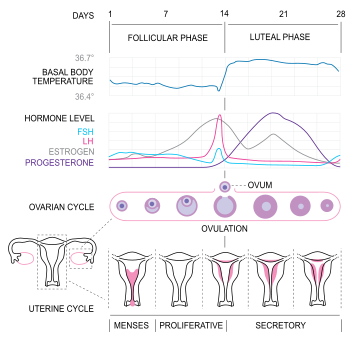 Prevalence  (Prevalence about 3%)  physiological   amenorrhea may be due to pregnancy , lactation & outside the reproductive age there is absence of menses during childhood & menopause.Classification: Can be classified according to the site of disorder that lead to 2nd amenorrheaHistory:
Risk of pregnancy 
Associated symptoms, e.g. galactorrhoea, hirsutism, hot flushes, dry vagina, symptoms of thyroid disease 
Recent change in body weight 
Recent emotional upsets 
Level of exercise 
Previous menstrual and obstetric history 
Previous surgery, e.g. endometrial curettage, oophorectomy 
Previous abdominal, pelvic, or cranial radiotherapy 
Family history, e.g. of early menopause 
Drug history, e.g. progestogens, combined oral contraceptive, chemotherapy 
Examination
Height and weight: calculate body mass index if appropriate.
Signs of excess androgens, e.g. hirsutism, acne 
Signs of virilization, e.g. deep voice, clitoromegaly in addition to hirsutism, and acne 
Signs of thyroid disease . 
Acanthosis nigricans: this hyperpigmented thickening of the skin folds of the axilla and neck is a sign of profound insulin resistance. It is associated with polycystic ovary syndrome (PCOS) and obesity. 
Breast examination for galactorrhoea. 
Fundoscopy and assessment of visual fields if there is suspicion of pituitary tumour. 
Pelvic examination 
Look for signs of cushing syndrome(central obesity,moon face ,buffalo hump ,thin skin)
Investigation:
 
Step 1:
Initial hormonal tests
pregnancy test
prolactin
thyroid function
FSH&LH
testosterone
 
Progesterone withdrawal test
 
give medroxyprogesteron acetate 10 mg for 5 days then stopping
if normal out flow & sufficient endogenous oestrogen to induce endometrial proliferation progesterone will decidualized endometrium. Step2:
If the patient does not bleed in response to progesterone so should be given  oestradiol 2 mg for 21 days followed by progesterone
 
Step 3:
Measurement of LH&FSH should be repeated after 6 weeks if >40 IU/L &30IU/L respectively suggest ovarian failure.Uterine causes:
 
Asherman s syndrome
 
Definition
 
Intrauterine adhesion that prevent the growth of normal endometrium 
 
Causes:
vigorous curettage  that affect the basalis layer of the endometrium 
adhesion following endometritis (e.g.tuberculosis)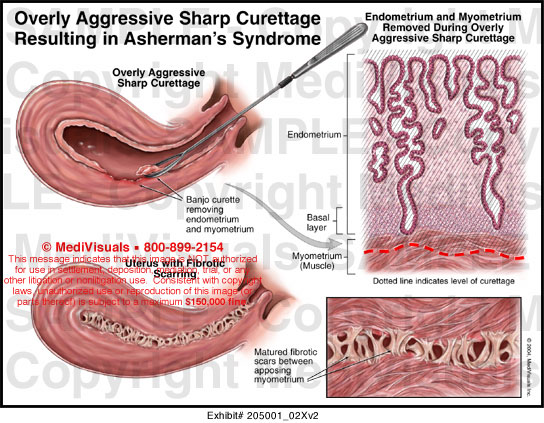 Pathophysiology:The cavity of the uterus is lined by the endometrium. This lining is composed of two layers, the functional layer (adjacent to the uterine cavity) which is shed during menstruation and an underlying basal layer (adjacent to the myometrium), which is necessary for regenerating the functional layer.
 
Diagnosis:
hystrosalpigogram(HSG)
hysteroscopy
Treatment: Operative hysteroscopy is used for visual inspection of the uterine cavity during adhesion dissection (adhesiolysis) Methods to prevent adhesion reformation include the use of mechanical barriers (Foley catheter, saline-filled, IUCD insertion) A common pharmacological method for preventing reformation of adhesions is sequential hormonal therapy with estrogen followed by a progestin to stimulate endometrial growth and prevent opposing walls from fusing together.

Cervical stenosis:means that the opening in the cervix (the endocervical canal) is more narrow than is typical. In some cases, the endocervical canal may be completely closed
Is an occasionally cause of 2nd amenorrhea ,it can occur afterSurgical procedures performed on the cervix such as cone biopsy, or a cryosurgery procedure.Trauma to the cervix.Repeated vaginal infections.Atrophy of the cervix after menopause.Cervical cancer.Radiation.
Treatment :
Careful cervical dilatationOvarian causes
Polycystic ovary syndrome 
 
This condition is characterized by hirsutism, acne, alopecia, infertility, obesity, and      menstrual abnormalities (amenorrhoea in 19% of cases). 
Ultrasound examination of the ovaries typically shows multiple, small peripheral cysts. up to a third of women in the general population have polycystic ovaries on ultrasound examination . 
Endocrine abnormalities include increased serum concentrations of testosterone, prolactin, luteinizing hormone (LH) (with normal follicle-stimulating hormone [FSH] levels), and insulin resistance with compensatory hyperinsulinaemia Premature ovarian failure
 
Menopause/ovarian failure occurring before the age of 40 years is considered premature. 
Auto-immune disease is the most common cause; auto-antibodies to ovarian cells, gonadotrophin receptors, and oocytes have been reported in 80% of cases. 
Before puberty or in adolescents, ovarian failure is usually due to a chromosomal abnormality, e.g. Turner mosaic, or previous radiotherapy, or chemotherapyPituitary causes:
Hyperprolactinaemia
 
A prolactinoma is the commonest cause of hyperprolactinaemia (60% of cases). 
Other causes include non-functioning pituitary adenoma (disrupting the inhibitory influence of dopamine on prolactin secretion);
dopaminergic antagonist drugs (e.g. phenothiazines, haloperidol, clozapine, metoclopramide, domperidone, methyldopa, cimetidine); primary hypothyroidism (thyrotrophin-releasing hormone stimulates the secretion of prolactin), or it may be idiopathic. 
Prolactin acts directly on the hypothalamus to reduce the amplitude and frequency of pulses of gonadotrophin-releasing hormoneHypothalamic causes:
Primary causes:
 
Craniopharngioma,glioma treated surgically 
 
Secondary causes:
 
May result from systemic cause like T.B,following head injury or cranial irradiation.
 Systemic disorder causing secondary amenorrhea:
 
Chronic disease;
Chronic renal disease, chronic liver disease, renal disease 
 
Weight-related amenorrhoea
A regular menstrual cycle is unlikely to occur if the body mass index (BMI) is less than 19 (normal range 20-25). 
Weight loss may be due to illness, exercise, or eating disorders, among which anorexia nervosa lies at the extreme end of the spectrum. 
Post-pill' amenorrhoea
This is defined as absence of menstruation for 6 months following cessation of the combined oral contraceptive pill. 
It probably results from A transient inhibition of gonadotrophin-releasing hormone .
 
 
 
Complications and prognosis 
 
osteoporosis
cardiovascular disease
endometrial hyperplesia
psychological problem
infertility Types of 2ry AmenorrhoeaPregnancy testVE - Progesteron.challenge testwithdrawal bleeding                        without withdrawal bleeding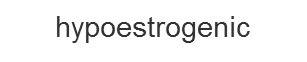 compromised outflow                          +ve.est,progest,challenge test                                   tract. Anovulation+           -ve est.prog.challenge testFSH low                                       FSH>30-40  Normal FSHrepeathypothalamic-pituitary failurPROF                                                                     HSG OR hysteroscopy PROFAsherman syndromeSecondary amenorrheaStudent-learning objectiveThe student will be able to list:  Definitions of primary secondary amenorrhea and oligomenorrhea  Causes of amenorrhea   Evaluation methods  Treatment options   ASherman's syndrome Cervical stenosis Uterine causes Polycystic ovarian syndrome Premature ovarian failure Resistant ovary syndrome Ovarian causes Weight loss Exercise ,chronic illness Physiological distress Hypothalamic causes (hypogonadotrophic hypogonadisim) Hyperprolactinaemia, hypopituitarism ,Sheehan  syndrome(ischemic necrosis of the pituitary gland) Pituitary causes Tumor(craniopharyngioma,glioma) Irradiation Head injury Sarcoidosis Tuberculosis Causes of the hypothalamic \pituitary damage debilitating illness Weight loss Thyroid disease Cushing syndrome Systemic causes Chronic 